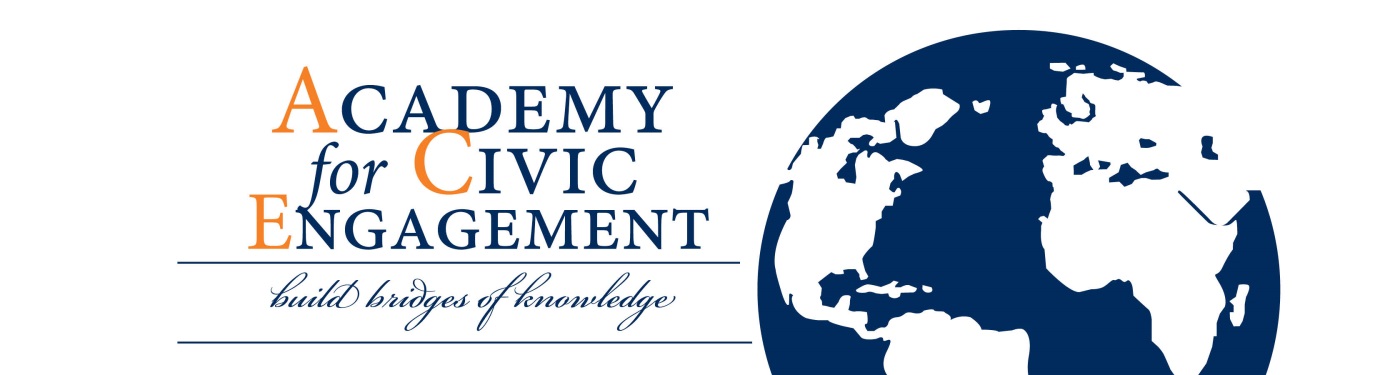 APPLICATION INSTRUCTIONSThe Academy for Civic Engagement is limited to 25 participants. Early bird special: If applications are received by February 1st the fee will be $900.  After February 1st, the fee will be $1,100 per participant. Multiple registrants from one institution are eligible for a discounted fee.  The fee is waived for participants from Auburn University. The application should be organized per the instructions below.  The deadline for the receipt of the application is 4:45 p.m. on Friday, February 24, 2017.  Applicants will be notified by March 20, 2017, regarding the status of their application.  If selected, payment is due by April 10, 2017.  Applications should include the following:Application form.Curriculum vitae of applicant.Statement of interest limited to 300 words that responds to one or more of the following objectives of the Academy for Civic Engagement:To promote and develop civic engagement knowledge and initiatives among faculty and colleges in the nationTo encourage faculty to rethink their teaching strategies and goals as they develop courses with civic engagement as a focus for studentsTo develop an emphasis on ethics and responsibility as it pertains to knowledge and application To foster collaborative teaching, research, and outreach efforts among faculty and across universitiesTo provide resources and support for engaged facultyCopy of syllabus that will be redesigned (or syllabus proposal) to add a civic engagement component in an upcoming school year.Letter of support from chair or department head.Applications should be submitted to:		Dr. Giovanna Summerfield						Associate Dean for Educational Affairs						College of Liberal Arts						302 Tichenor Hall						Auburn University, AL 36849-5023			Or emailed to:		clacce@auburn.eduFor questions, please contact Dr. Summerfield at 334-844-2890 or by email at clacce@auburn.eduVisit the website for further information at http://www.cla.auburn.edu/cla/cce/ace/ 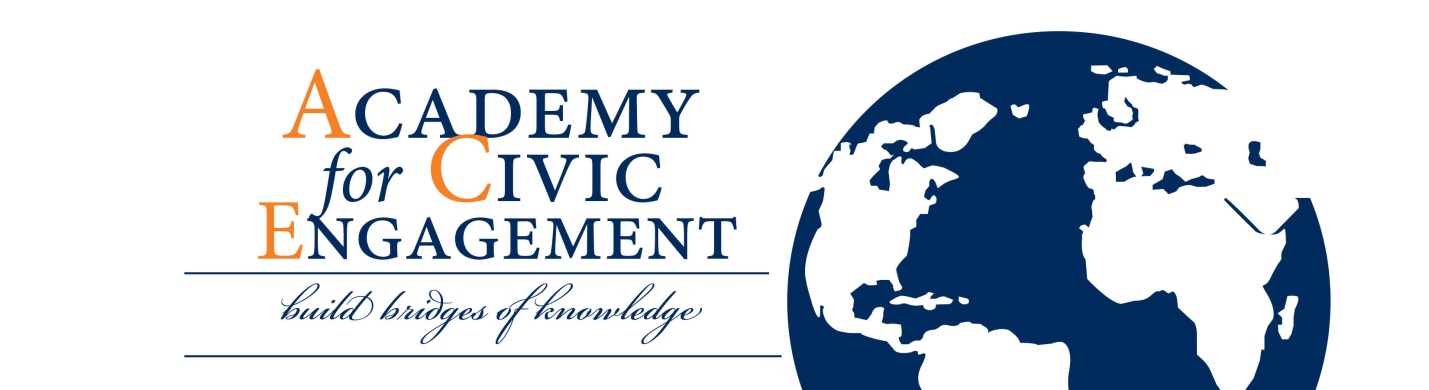 APPLICATION FORMNAME:									TITLE:									AFFILIATION:								ADDRESS:									EMAIL:									PHONE:									MAIL TO:	Dr. Giovanna Summerfield					Associate Dean for Educational Affairs					College of Liberal Arts					302 Tichenor Hall					Auburn University, AL 36849-5023	Or EMAIL:	clacce@auburn.edu